                       СРЕДНО  УЧИЛИЩЕ „ВАСИЛ  АПРИЛОВ”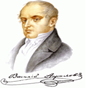                                                   град Долна Митрополия, общ.Долна  Митрополия, обл.Плевен, ул.”Трети март” № 29 а                                                        тел./факс: 06552/20-79 , e-mail: vasil_aprilov@abv.bg, web: sou-dm.infoПОКАНА	Уважаеми учители, ученици и родители, СУ „Васил Априлов“ в град Долна Митрополия, кани учениците от 7-ми клас на пробен изпит за Национално външно оценяване по МАТЕМАТИКА. Изпитът ще се проведе на 20.01.2022 година (четвъртък) от 14:00 часа в сградата на училището. Вид и времетраене на изпита:- Изпитът е писмен и разделен на две части (модули).- Равнището на компетентностите на седмокласниците се проверява чрез тест с общо 23 задачи.- Общо времетраенето е 150 минути – 60 минути за първи модул и 90 за втори модул, а за учениците със специални образователни потребности e до 80 минути над определеното време.Видове задачи:- Първи модул е от 18 задачи, които са със структуриран отговор с четири възможности за отговор, от които само един е правилен и 2 задачи с кратък свободен отговор (числов, символен или словесен) – от учениците се изисква да напишат свободни отговори, без да привеждат своето решение;- Втори модул е от 3 задачи с разширен свободен отговор – учениците трябва да опишат и да аргументират решението на определена математическа задача.Оценяване:- Максималният брой точки от теста е 100.- Оценяването се осъществява по стандартизирани критерии, като всяка задача се оценява с брой точки, който съответства на спецификата, трудността и логиката на решението на задачата.Забележка: Без такса за участие.Директор СУ „Васил Априлов“Цветанка Митева